Annual Parish Meeting Wem UrbanThursday 21st April 20227 p.m in the Roden Suite, Edinburgh House, New Street, Wem.
AGENDAWelcomeTo receive a presentation from Amanda Jones, Shropshire Supports RefugeesTo hear presentations from Groups who have been awarded a Town Council General Grant in 2022.The Mayor to present 2021 with Honorary Townsman AwardsTo approve as a correct record the minutes of the Annual Parish Meeting held on 22 April 2021.Open Forum - To consider any Parish matter raised.
P Broomhall          Cllr Peter Broomhall          Town Mayor  6.4.22Wem Town CouncilWem-Birthplace of the Modern Sweet PeaTown Clerk and Treasurer:Mrs. P. E. O’HaganWem Town Council OfficesEdinburgh HouseNew StreetWem, ShropshireSY4 5DB
Tel & Fax: (01939) 232733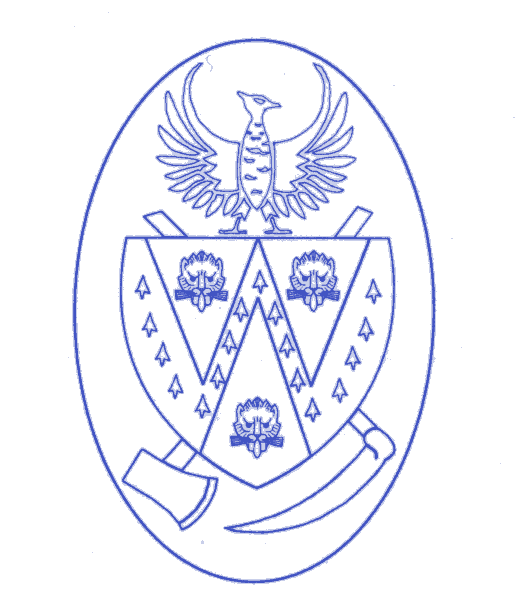 Email: info@wem.gov.ukAssistant Clerk Email: assistant.clerk@wem.gov.ukWebsite: www.wem.gov.uk